Зарегистрировано в Минюсте России 15 августа 2019 г. N 55622МИНИСТЕРСТВО СЕЛЬСКОГО ХОЗЯЙСТВА РОССИЙСКОЙ ФЕДЕРАЦИИПРИКАЗот 25 июля 2019 г. N 442ОБ УТВЕРЖДЕНИИ ПОРЯДКАЗАКЛЮЧЕНИЯ ДОГОВОРОВ ПОЛЬЗОВАНИЯ РЫБОЛОВНЫМ УЧАСТКОМВ СООТВЕТСТВИИ СО СТАТЬЯМИ 61, 63 - 65 ФЕДЕРАЛЬНОГО ЗАКОНАОТ 20 ДЕКАБРЯ 2004 Г. N 166-ФЗ "О РЫБОЛОВСТВЕ И СОХРАНЕНИИВОДНЫХ БИОЛОГИЧЕСКИХ РЕСУРСОВ"В соответствии с частью 2 статьи 61, частью 2 статьи 63, частью 2 статьи 64, частью 2 статьи 65 Федерального закона от 20 декабря 2004 г. N 166-ФЗ "О рыболовстве и сохранении водных биологических ресурсов" (Собрание законодательства Российской Федерации, 2004, N 52, ст. 5270; 2006, N 1, ст. 10; N 23, ст. 2380; N 52, ст. 5498; 2007, N 1, ст. 23; N 17, ст. 1933; N 50, ст. 6246; 2008, N 49, ст. 5748; 2011, N 1, ст. 32; N 30, ст. 4590; N 48, ст. 6728, ст. 6732; N 50, ст. 7343, ст. 7351; 2013, N 27, ст. 3440; N 52, ст. 6961; 2014, N 11, ст. 1098; N 26, ст. 3387; N 45, ст. 6153; N 52, ст. 7556; 2015, N 1, ст. 72; N 18, ст. 2623; N 27, ст. 3999; 2016, N 27, ст. 4282; 2017, N 31, ст. 4774; N 50, ст. 7562; 2018, N 49, ст. 7493; N 53, ст. 8401; 2019, N 10, ст. 890; N 18, ст. 2210), подпунктом 5.2.25(112) пункта 5 Положения о Министерстве сельского хозяйства Российской Федерации, утвержденного постановлением Правительства Российской Федерации от 12 июня 2008 г. N 450 (Собрание законодательства Российской Федерации, 2008, N 25, ст. 2983; N 32, ст. 3791; N 42, ст. 4825; N 46, ст. 5337; 2009, N 1, ст. 150; N 3, ст. 378; N 6, ст. 738; N 9, ст. 1119, ст. 1121; N 27, ст. 3364; N 33, ст. 4088; 2010, N 4, ст. 394; N 5, ст. 538; N 23, ст. 2833; N 26, ст. 3350; N 31, ст. 4251, ст. 4262; N 32, ст. 4330; N 40, ст. 5068; 2011, N 7, ст. 983; N 12, ст. 1652; N 14, ст. 1935; N 18, ст. 2649; N 22, ст. 3179; N 36, ст. 5154; 2012, N 28, ст. 3900; N 32, ст. 4561; N 37, ст. 5001; 2013, N 10, ст. 1038; N 29, ст. 3969; N 33, ст. 4386; N 45, ст. 5822; 2014, N 4, ст. 382; N 10, ст. 1035; N 12, ст. 1297; N 28, ст. 4068; 2015, N 2, ст. 491; N 11, ст. 1611; N 26, ст. 3900; N 35, ст. 4981; N 38, ст. 5297; N 47, ст. 6603; 2016, N 2, ст. 325; N 28, ст. 4741; N 33, ст. 5188; N 35, ст. 5349; N 47, ст. 6650; N 49, ст. 6909, ст. 6910; 2017, N 26, ст. 3852; N 51, ст. 7824; 2018, N 17, ст. 2481, N 35, ст. 5549; 2019, N 1, ст. 61; N 17, ст. 2096; N 19, ст. 2313), приказываю:Утвердить прилагаемый Порядок заключения договоров пользования рыболовным участком в соответствии со статьями 61, 63 - 65 Федерального закона от 20 декабря 2004 г. N 166-ФЗ "О рыболовстве и сохранении водных биологических ресурсов".МинистрД.Н.ПАТРУШЕВУтвержденприказом Минсельхоза Россииот 25 июля 2019 г. N 442ПОРЯДОКЗАКЛЮЧЕНИЯ ДОГОВОРОВ ПОЛЬЗОВАНИЯ РЫБОЛОВНЫМ УЧАСТКОМВ СООТВЕТСТВИИ СО СТАТЬЯМИ 61, 63 - 65 ФЕДЕРАЛЬНОГО ЗАКОНАОТ 20 ДЕКАБРЯ 2004 Г. N 166-ФЗ "О РЫБОЛОВСТВЕ И СОХРАНЕНИИВОДНЫХ БИОЛОГИЧЕСКИХ РЕСУРСОВ"1. Настоящий Порядок устанавливает процедуру заключения договора пользования рыболовным участком для осуществления промышленного рыболовства в отношении анадромных видов рыб, добыча (вылов) которых регулируется статьей 29.1 Федерального закона от 20 декабря 2004 г. N 166-ФЗ "О рыболовстве и сохранении водных биологических ресурсов" (далее - Закон о рыболовстве), договора пользования рыболовным участком для осуществления рыболовства в целях обеспечения ведения традиционного образа жизни и осуществления традиционной хозяйственной деятельности коренных малочисленных народов Севера, Сибири и Дальнего Востока Российской Федерации, договора пользования рыболовным участком для осуществления промышленного рыболовства во внутренних водах Российской Федерации, за исключением внутренних морских вод Российской Федерации (далее - внутренние водные объекты), договора пользования рыболовным участком для организации любительского и спортивного рыболовства.2. Договор пользования рыболовным участком для осуществления промышленного рыболовства в отношении анадромных видов рыб, добыча (вылов) которых регулируется статьей 29.1 Закона о рыболовстве, заключается с юридическим лицом или индивидуальным предпринимателем, которым предоставлено право на добычу (вылов) таких видов рыб на основании договора о предоставлении рыбопромыслового участка для осуществления промышленного и (или) прибрежного рыболовства во внутренних морских водах Российской Федерации или в территориальном море Российской Федерации, заключенного до 1 января 2019 г., или на основании договора о предоставлении рыбопромыслового участка для осуществления промышленного рыболовства во внутреннем водном объекте, без проведения торгов на оставшуюся часть срока действия заключенного ранее договора о предоставлении рыбопромыслового участка.Договор пользования рыболовным участком для осуществления рыболовства в целях обеспечения ведения традиционного образа жизни и осуществления традиционной хозяйственной деятельности коренных малочисленных народов Севера, Сибири и Дальнего Востока Российской Федерации заключается с лицом, относящимся к коренным малочисленным народам Севера, Сибири и Дальнего Востока Российской Федерации, или общиной коренных малочисленных народов Севера, Сибири и Дальнего Востока Российской Федерации, которым предоставлено право на добычу (вылов) водных биологических ресурсов (далее - водные биоресурсы) в целях обеспечения ведения традиционного образа жизни и осуществления традиционной хозяйственной деятельности коренных малочисленных народов Севера, Сибири и Дальнего Востока Российской Федерации на основании договора о предоставлении рыбопромыслового участка, без проведения торгов на оставшуюся часть срока действия заключенного ранее договора о предоставлении рыбопромыслового участка.Договор пользования рыболовным участком для осуществления промышленного рыболовства во внутренних водных объектах заключается с юридическим лицом и индивидуальным предпринимателем, осуществляющими промышленное рыболовство (за исключением промышленного рыболовства анадромных видов рыб, добыча (вылов) которых регулируется статьей 29.1 Закона о рыболовстве) во внутренних водных объектах на основании договора о предоставлении рыбопромыслового участка, без проведения торгов на оставшуюся часть срока действия заключенного ранее договора о предоставлении рыбопромыслового участка.Договор пользования рыболовным участком для организации любительского и спортивного рыболовства заключается с юридическим лицом или индивидуальным предпринимателем, которым предоставлено право на добычу (вылов) водных биоресурсов в целях организации любительского и спортивного рыболовства на основании договора о предоставлении рыбопромыслового участка, без проведения торгов на оставшуюся часть срока действия заключенного ранее договора о предоставлении рыбопромыслового участка.3. Договор пользования рыболовным участком заключается с юридическим лицом или индивидуальным предпринимателем, указанными в пункте 2 настоящего Порядка, до 1 января 2020 г.:для осуществления промышленного рыболовства, в том числе промышленного рыболовства анадромных видов рыб, добыча (вылов) которых регулируется статьей 29.1 Закона о рыболовстве, - по форме примерного договора пользования рыболовным участком, утвержденной постановлением Правительства Российской Федерации от 14 апреля 2008 г. N 264 "О проведении конкурса на право заключения договора пользования рыболовным участком для осуществления промышленного рыболовства и заключении такого договора" (Собрание законодательства Российской Федерации, 2008, N 16, ст. 1693; N 25, ст. 2979; 2012, N 19, ст. 2403; N 38, ст. 5121; 2015, N 36, ст. 5049; N 38, ст. 5279; N 40, ст. 5562; 2016, N 46, ст. 6477; 2017, N 8, ст. 1252; N 43, ст. 6342), с учетом положений абзацев пятого - седьмого настоящего пункта;для организации любительского и спортивного рыболовства - по форме примерного договора пользования рыболовным участком, утвержденной постановлением Правительства Российской Федерации от 30 декабря 2008 г. N 1078 "О проведении конкурса на право заключения договора пользования рыболовным участком для организации любительского и спортивного рыболовства" (Собрание законодательства Российской Федерации, 2009, N 2, ст. 259; 2012, N 19, ст. 2403; N 38, ст. 5121; 2015, N 40, ст. 5562; 2016, N 45, ст. 6269; N 46, ст. 6477; 2017, N 43, ст. 6342), с учетом положений абзаца пятого настоящего пункта.Договор пользования рыболовным участком заключается с лицом, относящимся к коренным малочисленным народам Севера, Сибири и Дальнего Востока Российской Федерации, или общиной коренных малочисленных народов Севера, Сибири и Дальнего Востока Российской Федерации, указанными в пункте 2 настоящего Порядка, до 1 января 2020 г. по форме примерного договора пользования рыболовным участком для осуществления рыболовства в целях обеспечения ведения традиционного образа жизни и осуществления традиционной хозяйственной деятельности коренных малочисленных народов Севера, Сибири и Дальнего Востока Российской Федерации, утвержденной постановлением Правительства Российской Федерации от 24 декабря 2008 г. N 986 "О проведении конкурса на право заключения договора пользования рыболовным участком для осуществления рыболовства в целях обеспечения ведения традиционного образа жизни и осуществления традиционной хозяйственной деятельности коренных малочисленных народов Севера, Сибири и Дальнего Востока Российской Федерации и о заключении такого договора" (Собрание законодательства Российской Федерации, 2009, N 2, ст. 201; 2012, N 19, ст. 2403; N 38, ст. 5121; 2016, N 45, ст. 6269; 2017, N 43, ст. 6342), с учетом положений абзаца пятого настоящего пункта.В договоре пользования рыболовным участком в качестве основания для его заключения указываются реквизиты и стороны ранее заключенного договора о предоставлении рыбопромыслового участка, в качестве рыболовного участка указывается участок (сведения об участке), который обозначен в таком договоре о предоставлении рыбопромыслового участка и в отношении которого подано заявление в соответствии с пунктом 6 настоящего Порядка.В договоре пользования рыболовным участком для осуществления промышленного рыболовства во внутренних морских водах Российской Федерации и территориальном море Российской Федерации в отношении анадромных видов рыб, добыча (вылов) которых регулируется статьей 29.1 Закона о рыболовстве, указываются обитающие в границах рыболовного участка анадромные виды рыб, добыча (вылов) которых регулируется статьей 29.1 Закона о рыболовстве (в случае если данные виды рыб указаны в договоре о предоставлении рыбопромыслового участка для осуществления промышленного или прибрежного рыболовства или их добыча (вылов) в течение 10 лет, предшествующих году подачи заявления, осуществлялась на рыбопромысловом участке, в отношении которого подано заявление в соответствии с пунктом 6 настоящего Порядка).В договоре пользования рыболовным участком для осуществления промышленного рыболовства во внутреннем водном объекте указываются анадромные виды рыб, добыча (вылов) которых регулируется статьей 29.1 Закона о рыболовстве (в случае если данные виды рыб указаны в договоре о предоставлении рыбопромыслового участка для осуществления промышленного рыболовства во внутреннем водном объекте или их добыча (вылов) в течение 10 лет, предшествующих году подачи заявления, осуществлялась на рыбопромысловом участке, в отношении которого подано заявление в соответствии с пунктом 6 настоящего Порядка), и иные виды водных биоресурсов, обитающие в границах рыболовного участка. В случае если анадромные виды рыб, добыча (вылов) которых регулируется статьей 29.1 Закона о рыболовстве, не указаны в договоре о предоставлении рыбопромыслового участка для осуществления промышленного рыболовства во внутреннем водном объекте или их добыча (вылов) в течение 10 лет, предшествующих году подачи заявления, не осуществлялась на рыбопромысловом участке, в отношении которого подано заявление в соответствии с пунктом 6 настоящего Порядка, в договоре пользования рыболовным участком для осуществления промышленного рыболовства во внутреннем водном объекте указываются водные биоресурсы, обитающие в границах рыболовного участка, за исключением анадромных видов рыб, добыча (вылов) которых регулируется статьей 29.1 Закона о рыболовстве.4. Заключение договора пользования рыболовным участком осуществляется территориальным органом Федерального агентства по рыболовству, на территории осуществления полномочий которого расположен рыбопромысловый (рыболовный) участок, или уполномоченным органом исполнительной власти субъекта Российской Федерации (далее - соответствующий уполномоченный орган) <1> в соответствии с гражданским законодательством Российской Федерации, Законом о рыболовстве и настоящим Порядком с учетом полномочий, установленных постановлениями Правительства Российской Федерации, указанными в пункте 3 настоящего Порядка.--------------------------------<1> Пункт 3 Правил подготовки и заключения договора пользования рыболовным участком для осуществления промышленного рыболовства, утвержденных постановлением Правительства Российской Федерации от 14 апреля 2008 г. N 264, пункт 3 Правил подготовки и заключения договора пользования рыболовным участком для осуществления рыболовства в целях обеспечения ведения традиционного образа жизни и осуществления традиционной хозяйственной деятельности коренных малочисленных народов Севера, Сибири и Дальнего Востока Российской Федерации, утвержденных постановлением Правительства Российской Федерации от 24 декабря 2008 г. N 986, пункт 3 Правил подготовки и заключения договора пользования рыболовным участком для организации любительского и спортивного рыболовства, утвержденных постановлением Правительства Российской Федерации от 30 декабря 2008 г. N 1078.5. При заключении договора пользования рыболовным участком не допускается изменение (уточнение) границ рыбопромыслового (рыболовного) участка.6. В целях заключения договора пользования рыболовным участком юридические лица или индивидуальные предприниматели, лица, относящиеся к коренным малочисленным народам Севера, Сибири и Дальнего Востока Российской Федерации, или их общины, указанные в пункте 2 настоящего Порядка (далее - заявители), либо их уполномоченные представители, до 15 октября 2019 г. подают в письменной форме лично или почтовым отправлением в соответствующий уполномоченный орган заявление в отношении каждого рыбопромыслового участка, включенного в договор о предоставлении рыбопромыслового участка, с указанием цели использования рыболовного участка (вида рыболовства в соответствии с пунктом 2 настоящего Порядка) (далее - заявление).7. Заявление должно содержать следующие сведения:а) для юридических лиц, в том числе общин коренных малочисленных народов Севера, Сибири и Дальнего Востока Российской Федерации, - полное и сокращенное (при наличии) наименования, сведения об организационно-правовой форме, адрес и место нахождения, идентификационный номер налогоплательщика (ИНН), основной государственный регистрационный номер (ОГРН), банковские реквизиты (номер расчетного счета, наименование банка, в котором открыт счет, корреспондентский счет банка, идентификационный код банка в платежной системе Банка России (БИК), номер телефона заявителя;б) для индивидуальных предпринимателей - фамилию, имя, отчество (при наличии), данные документа, удостоверяющего личность (номер, серия, кем выдан и дата выдачи), адрес места жительства, идентификационный номер налогоплательщика (ИНН), основной государственный регистрационный номер индивидуального предпринимателя (ОГРНИП), банковские реквизиты (номер расчетного счета, наименование банка, в котором открыт счет, корреспондентский счет банка, идентификационный код банка в платежной системе Банка России (БИК), номер телефона заявителя;в) для лиц, относящихся к коренным малочисленным народам Севера, Сибири и Дальнего Востока Российской Федерации, - фамилию, имя, отчество (при наличии), данные документа, удостоверяющего личность (номер, серия, кем выдан и дата выдачи), сведения о месте жительства, номер телефона;г) реквизиты действующего договора о предоставлении рыбопромыслового участка (дата и номер договора, наименование органа государственной власти, заключившего договор о предоставлении рыбопромыслового участка с заявителем);д) перечень анадромных видов рыб, добыча (вылов) которых регулируется в соответствии со статьей 29.1 Закона о рыболовстве, которые указаны в договоре о предоставлении рыбопромыслового участка для осуществления промышленного или прибрежного рыболовства или добыча (вылов) которых в течение 10 лет, предшествующих году подачи заявления, осуществлялась на рыбопромысловом участке, в отношении которого подано заявление (при заключении договора пользования рыболовным участком для промышленного рыболовства в отношении анадромных видов рыб, добыча (вылов) которых регулируется статьей 29.1 Закона о рыболовстве);е) наименование (номер) рыбопромыслового участка, указанного в договоре о предоставлении рыбопромыслового участка, в отношении которого подано заявление, его границы и площадь (при наличии в договоре);ж) срок действия договора о предоставлении рыбопромыслового участка;з) сведения о нахождении или ненахождении заявителя под контролем иностранного инвестора - для юридического лица;и) реквизиты решения Федеральной антимонопольной службы, оформленного на основании решения Правительственной комиссии по контролю за осуществлением иностранных инвестиций в Российской Федерации, - для юридического лица, в случае если в заявке указана информация о нахождении заявителя под контролем иностранного инвестора <2>.--------------------------------<2> Часть 1 статьи 4 Федерального закона от 29.04.2008 N 57-ФЗ "О порядке осуществления иностранных инвестиций в хозяйственные общества, имеющие стратегическое значение для обеспечения обороны страны и безопасности государства" (Собрание законодательства Российской Федерации, 2008, N 18, ст. 1940; 2011, N 1, ст. 32; N 27, ст. 3880; N 47, ст. 6612; 2014, N 6, ст. 566; N 11, ст. 1094; N 45, ст. 6153; 2017, N 27, ст. 3952; N 30, ст. 4445; 2018, N 23, ст. 3229).8. К заявлению прилагаются:а) документ, подтверждающий полномочия лица на осуществление действий от имени заявителя (для индивидуальных предпринимателей и лиц, относящихся к коренным малочисленным народам Севера, Сибири и Дальнего Востока Российской Федерации - в случае необходимости, для юридических лиц, включая общины коренных малочисленных народов Севера, Сибири и Дальнего Востока Российской Федерации, - при отсутствии указанных сведений о лице, имеющем право без доверенности действовать от имени заявителя, в Едином государственном реестре юридических лиц);б) копия документа, удостоверяющего личность (для случаев, предусмотренных подпунктами "б" и "в" пункта 6 настоящего Порядка).9. Заявление, поданное в письменной форме, должно содержать опись прилагаемых к нему документов (при наличии), быть скреплено печатью заявителя (при наличии) и подписано заявителем или лицом, уполномоченным заявителем.Все листы заявления и прилагаемых к нему документов должны быть пронумерованы, прошиты в один том, который должен быть подписан заявителем или лицом уполномоченным заявителем и скреплен печатью (при наличии).10. Соответствующий уполномоченный орган получает сведения о юридическом лице или индивидуальном предпринимателе, содержащиеся в Едином государственном реестре юридических лиц или Едином государственном реестре индивидуальных предпринимателей, в соответствии с приказом Минфина России от 26 ноября 2018 г. N 238н "Об утверждении порядка формы и сроков предоставления сведений и документов, содержащихся в Едином государственном реестре юридических лиц и Едином государственном реестре индивидуальных предпринимателей, органам государственной власти, иным государственным органам, судам, органам государственных внебюджетных фондов, органам местного самоуправления, Банку России, нотариусам" (зарегистрирован Минюстом России 31 января 2019 г., регистрационный N 53640), в том числе путем обращения к Интернет-сервису, размещенному на сайте Федеральной налоговой службы (www.nalog.ru).11. Соответствующий уполномоченный орган в течение 3 рабочих дней со дня поступления заявления и прилагаемых к нему документов посредством межведомственного запроса, в том числе в электронной форме с использованием единой системы межведомственного электронного взаимодействия, запрашивает в Федеральной антимонопольной службе в отношении заявителя сведения о решении Федеральной антимонопольной службы, оформленном на основании решения Правительственной комиссии по контролю за осуществлением иностранных инвестиций в Российской Федерации (в случае если в заявлении указано, что в отношении заявителя установлен контроль иностранного инвестора).12. Федеральная антимонопольная служба в течение 1 рабочего дня со дня получения межведомственного запроса представляет в соответствующий уполномоченный орган копию решения Федеральной антимонопольной службы, указанного в пункте 11 настоящего Порядка, в той форме, в которой поступил запрос.13. Заявитель вправе по собственной инициативе представить в документы, подтверждающие сведения, указанные в пунктах 10 и 11 настоящего Порядка.14. Требовать от заявителя представления документов или сведений, не предусмотренных настоящим Порядком, не допускается.15. Срок рассмотрения заявления и прилагаемых к нему документов и принятия по ним решения о заключении договора пользования рыболовным участком либо об отказе в заключении договора пользования рыболовным участком не может превышать 40 календарных дней со дня их поступления.Датой поступления заявления и прилагаемых к нему документов является дата их регистрации соответствующим уполномоченным органом.16. Проверка документов и сведений, предусмотренных пунктами 7 и 8 настоящего Порядка, осуществляется соответствующим уполномоченным органом в течение 15 календарных дней с даты регистрации заявления и прилагаемых к нему документов.Заявление и прилагаемые к нему документы, указанные в пунктах 7 и 8 настоящего Порядка, поступившие в соответствующий уполномоченный орган после срока, указанного в абзаце первом пункта 6 настоящего Порядка, не рассматриваются и возвращаются заявителю.17. В случае если заявление и прилагаемые к нему документы не соответствуют требованиям пунктов 7 и 8 настоящего Порядка, соответствующий уполномоченный орган не позднее 5 календарных дней со дня окончания срока, указанного в пункте 16 настоящего Порядка, информирует заявителя любым доступным способом, в том числе путем размещения на своем официальном сайте в информационно-телекоммуникационной сети "Интернет" соответствующей информации, о замечаниях по заявлению в части его несоответствия пунктам 7 и 8 настоящего Порядка.Заявитель не позднее 7 календарных дней после получения информации, указанной в абзаце первом настоящего пункта, вправе устранить замечания путем представления в соответствующий уполномоченный орган лично или почтовым отправлением в дополнение к ранее представленному заявлению сведений и документов, позволяющих считать заявление поданным в соответствии с положениями настоящего Порядка.В случае непредставления заявителем в соответствующий уполномоченный орган в дополнение к ранее представленному заявлению сведений и документов, указанных в абзаце втором настоящего пункта, заявителю отказывается в заключении договора пользования рыболовным участком, о чем заявитель информируется посредством почтового отправления с уведомлением о вручении.18. По результатам рассмотрения заявления и прилагаемых к нему документов, предусмотренных пунктами 7 и 8 настоящего Порядка, с учетом сведений и документов, указанных в абзаце втором пункта 17 настоящего Порядка (при наличии замечаний), соответствующий уполномоченный орган в срок, не превышающий указанный в пункте 15 настоящего Порядка, принимает решение о заключении договора пользования рыболовным участком либо об отказе в заключении договора пользования рыболовным участком.Решение об отказе в заключении договора пользования рыболовным участком принимается по следующим основаниям:а) наличие в заявлении и прилагаемых к нему документах, предусмотренных пунктами 7 и 8 настоящего Порядка, недостоверных и (или) искаженных сведений;б) непредставление заявителем документов и сведений, предусмотренных пунктами 7 и 8 настоящего Порядка;в) подача заявления и прилагаемых к нему документов, предусмотренных пунктами 7 и 8 настоящего Порядка, с нарушением требований, установленных абзацем первым пункта 7 настоящего Порядка;г) истечение срока действия договора о предоставлении рыбопромыслового участка до 31 декабря 2019 г.;д) непредставление заявителем в соответствующий уполномоченный орган в установленный срок сведений и документов, предусмотренных абзацем вторым пункта 17 настоящего Порядка;е) наличие у уполномоченного органа сведений о нахождении заявителя под контролем иностранного инвестора, за исключением случая, если контроль иностранного инвестора в отношении заявителя установлен в порядке, предусмотренном Федеральным законом от 29 апреля 2008 г. N 57-ФЗ "О порядке осуществления иностранных инвестиций в хозяйственные общества, имеющие стратегическое значение для обеспечения обороны страны и безопасности государства" (Собрание законодательства Российской Федерации, 2008, N 18, ст. 1940; 2011, N 1, ст. 32; N 27, ст. 3880; N 47, ст. 6612; 2014, N 6, ст. 566; N 11, ст. 1094; N 45, ст. 6153; 2017, N 27, ст. 3952; N 30, ст. 4445; 2018, N 23, ст. 3229).19. В случае принятия решения об отказе в заключении договора пользования рыболовным участком соответствующий уполномоченный орган информирует о принятом решении заявителя лично с отметкой о вручении либо посредством направления почтового отправления с уведомлением о вручении по указанному в заявлении адресу в течение 3 рабочих дней со дня принятия такого решения.20. В случае если соответствующим уполномоченным органом принято решение об отказе в заключении договора пользования рыболовным участком, заявитель вправе повторно подать заявление в соответствующий уполномоченный орган до истечения срока, указанного в абзаце первом пункта 6 настоящего Порядка, при устранении причин, явившихся основаниями для отказа в заключении договора пользования рыболовным участком.Представление и рассмотрение повторного заявления осуществляются в соответствии с настоящим Порядком.21. В случае отсутствия оснований для отказа в заключении договора пользования рыболовным участком, указанных в пункте 18 настоящего Порядка, соответствующий уполномоченный орган в течение 10 рабочих дней со дня принятия решения о заключении договора пользования рыболовным участком составляет в 2 экземплярах договор пользования рыболовным участком и передает оба экземпляра заявителю или представителю заявителя лично с отметкой о вручении либо направляет их заказным почтовым отправлением с уведомлением о вручении и описью вложения по указанному в заявлении адресу.Заявитель или представитель заявителя в течение 7 рабочих дней со дня получения договора пользования рыболовным участком в 2 экземплярах подписывает их и представляет оба экземпляра договора пользования рыболовным участком в соответствующий уполномоченный орган.К подписанным заявителем оригиналам договора прилагаются:оригинал договора о предоставлении рыбопромыслового участка или заверенная копия договора о предоставлении рыбопромыслового участка, или документ, подтверждающий, что оригинал договора о предоставлении рыбопромыслового участка находится в суде или органе государственной власти (в случае если оригинал договора о предоставлении рыбопромыслового участка ранее был предоставлен в суд или органы государственной власти);документ, подтверждающий полномочия представителя заявителя на подписание договора пользования рыболовным участком (в случае если договор пользования рыболовным участком подписан представителем заявителя).Документы, указанные в абзаце втором и третьем настоящего пункта представляются заявителем в соответствующий уполномоченный орган лично, либо направляются заказным почтовым отправлением с уведомлением о вручении и описью вложения.В случае непредставления в соответствии с абзацами вторым и третьим настоящего пункта 2 экземпляров договора пользования рыболовным участком и (или) прилагаемых к нему документов соответствующим уполномоченным органом отказывается в заключении договора пользования рыболовным участком.Заявитель вправе уведомить соответствующий уполномоченный орган об отказе в подписании договора посредством заказного почтового отправления с уведомлением о вручении.Поступление в соответствующий уполномоченный орган уведомления об отказе в подписании договора пользования рыболовным участком является отказом заявителя от заключения такого договора.Соответствующий уполномоченный орган в течение 15 рабочих дней со дня получения подписанных в установленном порядке 2 экземпляров договора пользования рыболовным участком и оригинала договора о предоставлении рыбопромыслового участка (или заверенной в порядке копии договора о предоставлении рыбопромыслового участка, или документа, подтверждающего, что оригинал договора о предоставлении рыбопромыслового участка находится в суде или органе государственной власти) подписывает оба экземпляра договора пользования рыболовным участком и передает 1 экземпляр заявителю или представителю заявителя лично с отметкой о вручении на втором экземпляре договора либо направляет его заказным почтовым отправлением с уведомлением о вручении по указанному в заявлении адресу.После подписания договора пользования рыболовным участком (договоров пользования рыболовным участком - в случае если договор о предоставлении рыбопромыслового участка заключен в отношении нескольких рыбопромысловых участков) соответствующим уполномоченным органом на оригинале договора о предоставлении рыбопромыслового участка (или заверенной копии договора о предоставлении рыбопромыслового участка) проставляется штамп "переоформлен" с указанием реквизитов договора пользования рыболовным участком (договоров пользования рыболовным участком). Договор о предоставлении рыбопромыслового участка (или заверенная копия договора о предоставлении рыбопромыслового участка) с отметкой "переоформлен" по обращению заявителя возвращается заявителю лично с отметкой о вручении либо направляется заказным почтовым отправлением с уведомлением о вручении по указанному в заявлении адресу.22. Договор пользования рыболовным участком подписывается:со стороны соответствующего уполномоченного органа - руководителем соответствующего уполномоченного органа либо уполномоченным им должностным лицом;со стороны заявителя - руководителем юридического лица, индивидуальным предпринимателем, лицом, относящимся к коренным малочисленным народам Севера, Сибири и Дальнего Востока Российской Федерации, соответственно либо уполномоченным представителем заявителя при наличии документа, удостоверяющего его личность, и документа, подтверждающего полномочия представителя заявителя на подписание договора пользования рыболовным участком от имени заявителя.23. Информация о заключенных договорах пользования рыболовным участком в течение 10 календарных дней после их заключения направляется соответствующим уполномоченным лицом в Федеральное агентство по рыболовству для внесения в государственный рыбохозяйственный реестр.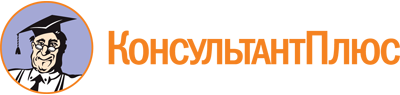 Приказ Минсельхоза России от 25.07.2019 N 442
"Об утверждении Порядка заключения договоров пользования рыболовным участком в соответствии со статьями 61, 63 - 65 Федерального закона от 20 декабря 2004 г. N 166-ФЗ "О рыболовстве и сохранении водных биологических ресурсов"
(Зарегистрировано в Минюсте России 15.08.2019 N 55622)Документ предоставлен КонсультантПлюс

www.consultant.ru

Дата сохранения: 28.08.2019
 